[Language] Stage 2 – About me! Student workbookName: Class:Overview You will learn to talk and write about yourself in [Language].ResourcesLesson 1 audio recording of modelled languagea piece of paper and gluecamera/phoneLesson 2 audio recording of modelled languagea piece of paper and gluecamera/phone Lesson 3 a family member or frienda phone to record your conversationLesson 4 paper or computer to write onLesson 1 During this lesson you will learn to ask and answer questions about yourself in [Language]Activity 1 You will put [Language] words in the correct order to create questions and answers about yourself. Hands on. 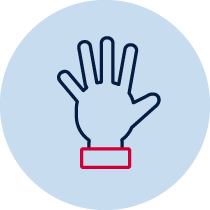 Listen to the recording provided by your teacher.Cut out the words from the next two pages and put them in the correct order to create questions and answers. Paste them into your books or on to a piece of paper. If possible, take a photo of your work and post it on the class digital learning platform.Students with prior learning and/or experienceCut the words from the questions, put the words in the correct order. Write your own answers to the questions.your is is My ? What Sam name  name nine are? old am old years I you How in How are ? in many four There people family are family  people my yourActivity 2 You will write questions and answers about yourself in [language].Writing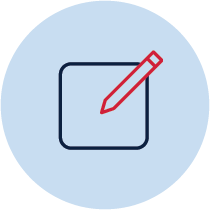 Write the questions and answers from Activity 1 in the space provided below. Change each answer so that it is correct for you. After you write each question and answer, read what you have written aloud. Question 1Answer 1Question 2Answer 2Question 3 Answer 3Activity 3 You will say the questions and answers in [Language].Speak 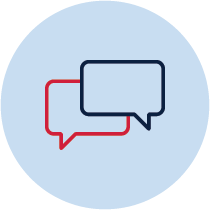 When you have finished writing the 3 questions and answers in Activity 2, use different or funny voices and pretend to be 2 people having a conversation. Have conversations between yourself and:an old mana young girlyour favourite celebrityStudents with prior learning and/or experienceInclude appropriate greetings in your conversations.Lesson 2During this lesson you will learn to ask and answer questions about yourself in [Language].Activity 1 You will put [Language] words in the correct order to create questions and answers about yourself. Hands on. Listen to the recording provided by your teacher.Cut out the words from the next two pages and put them in the correct order to create questions and answers. Paste them into your books or on to a piece of paper. If possible, take a photo of your work and post it on the class digital learning platform.Students with prior learning and/or experienceCut the words from the questions, put the words in the correct order. Write your own answers to the questions.[Country] you I from ? Where am from are live Sydney ? do live in I you Where birthday is birthday March ? your My When first isActivity 2 You will write questions and answers about yourself in [language].WritingWrite the questions and answers from Activity 1 in the space provided below. Change each answer so that it is correct for you. After you write each question and answer, read what you have written aloud. Question 1Answer 1Question 2Answer 2Question 3 Answer 3Activity 3 You will say the questions and answers in [Language].Speak When you have finished writing the 3 questions and answers in Activity 2, use different or funny voices and pretend to be 2 people having a conversation. Have conversations between yourself and:an old ladya young boya teacherStudents with prior learning and/or experienceInclude appropriate greetings in your conversations.Lesson 3During this lesson you will have a conversation in [Language] and think about ways you can improve your [Language] skillsActivity 1You will have a conversation using the questions and answers from lessons 1 and 2. Collaboration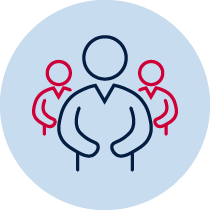 Work with a family member or a classmate who can speak or are learning [Language] in person or digitally. Include appropriate greetings in the conversation.Ask and answer the questions with your partner. If you have a phone or computer, record the conversation.Students with prior learning and/or experienceDon’t look at the questions and answers you have written in lessons 1 and 2.Activity 2Reflection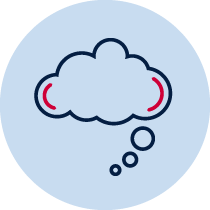 Think about your language use in the conversation. If you recorded it, watch the recording, think about the questions below and complete the table. If you didn’t record the conversation, read and think about the questions below and complete the tableDid you pronounce all the words correctly? Were the words in the correct order? Is there a word or words you could learn in [Language] that could help you with this activity? Use the two stars and a wish structure to guide your reflection.Lesson 4During this lesson, you will write a short letter or email.Activity 1 WriteWrite a short letter or email introducing yourself to a new pen pal from [Country].Include the following information:NameAgeYour birthdayNationalityWhere you liveNumber of people in your familySend the letter or email to your teacher.Students with prior learning and/or experienceAs well as giving the above information, ask your new pen pal about himself or herself.Star
Something that went well!Star 
Something that went well!Wish
A goal for next time…